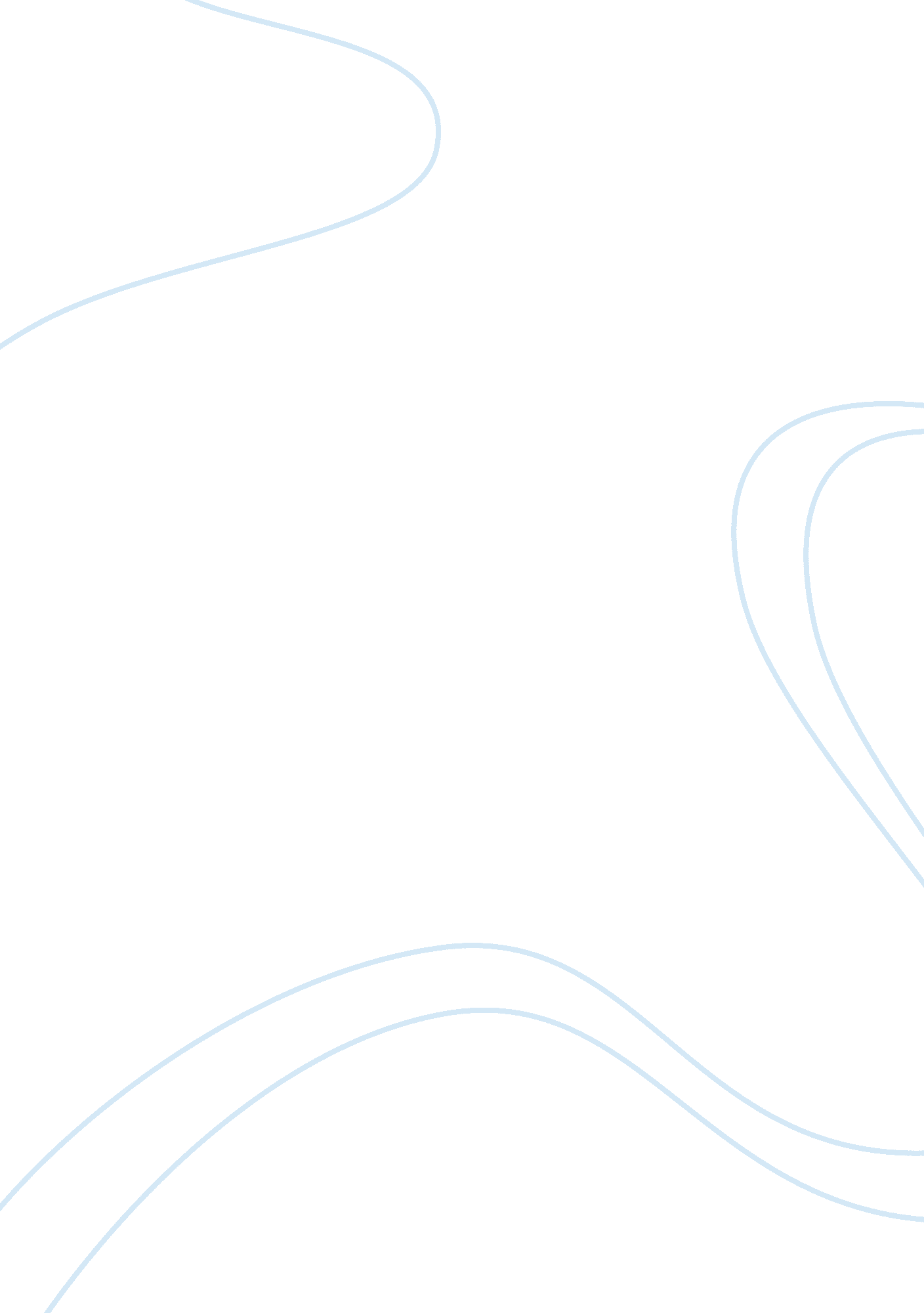 Informative speech final outline essay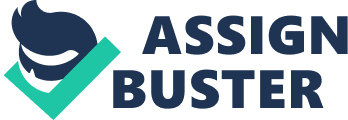 Focus on the Thesis Statement: Today will explain the inherently due to animal cruelty and a few solutions to help prevent animal abuse. Connect with the Audience: elm pretty sure some of you have pets or have a love for animals. Would you ever abuse an animal or want to see animal abuse happen before your eyes? The Pet Gazette, January 22, 2012 states few people take the time to understand how individuals, businesses, and organizations abuse animals. Preview of Main Points: Animal cruelty is beyond sad and wrong. Here are a few reasons why. Preview Point 1: Although, animal cruelty is reported all over the U. S. Many animals still suffer from abuse and neglect because people are not reporting every act of abuse they see and they are not aware of how prevalent animal realty truly is Preview Point 2: Animals are very similar to humans they can be hurt mentally, emotionally and physically and should be treated with more respect.. Preview Point 3: The ASPIC allows for people report and take action against the inhumane treatment of animals Transition: We will begin, domestic animals contribute to their owners well being they provide unconditional love and emotional support. Body Main Point 1: Every year thousands of animals In households around America are neglected, exploited, and physically abused. Sub Point 1: According to the Animal Legal Defense fund website in the last 10 years, over 30% of cases hat they tracked involve animal neglect. Sub Point 2: Neglect includes everything from not feeding an animal to not providing it with shelter, attention, and the basic necessities it needs. Sign Post: In other words, why get a pet if you’re going to neglect. Main Point 2: Animals are very similar to humans and should be treated with respect the same way we humans are. Sub Point 1 : What bayou were abused, I know you wouldn’t like that so treat animals as you would like to be treated. Sub Point 2: Animals were created in love and for love not abuse. Sign Post: Therefore, it is never right to abuse an animal of any kind, they have feelings too. Main Point 3: The ASPIC was founded in New York City in 1 866 to prevent cruelty to animals in the United States; states the ASPIC website. Sub Point 1 : The ASPIC works with local, state and federal legislators to help enact meaningful protections for animals. Sub Point 2: They have a way for people to report animal abuse in their areas before it gets worse and do what they can to fix that problem. Sign post: Not only do they get reports of animal abuse; they also rescue neglected and abused animals all over. Transition: Now that we know that animal cruelty is a big deal, let’s come up with a few solutions. Conclusion Summary: Animal cruelty is a huge issue in the united States. Although there are many solutions to stopping animal cruelty. Summary Point 1: Treat your animals with respect and love as you would treat your family. Summary Point 2: Animals were created in God’s image which is beautiful, so don’t destroy the beauty. Closing Statement (Close with Impact): As Cesar Shaved said and I quote “ Kindness and compassion towards all living things is a mark Of a civilized society. Conversely, cruelty, whether it is directed against human beings or against animals, is not the exclusive province of any one culture or community of people. “ 